Publicado en Barcelona  el 28/05/2021 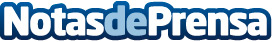 Edificios y hoteles preparados para el futuro, con las Connected Room Solution de Schneider ElectricLa nueva solución de Schneider Electric integra dispositivos IoT inalámbricos, basados en IP de última generación, personalizando la experiencia del cliente en su habitación y aumentando su satisfacciónDatos de contacto:Noelia Iglesias 935228612Nota de prensa publicada en: https://www.notasdeprensa.es/edificios-y-hoteles-preparados-para-el-futuro Categorias: Ecología E-Commerce Otras Industrias Arquitectura http://www.notasdeprensa.es